MODÈLE D’ANALYSE SWOT PERSONNELLE 			    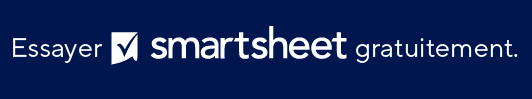 FACTEURS INTERNESFACTEURS INTERNESFORCES +FAIBLESSES -Parlez de vos qualités, de vos atouts et ressources uniques, et de la façon dont vos attributs positifs sont perçus par les autres.Parlez des améliorations que vous devez apporter, des ressources qui vous manquent et de la façon dont ces attributs négatifs peuvent être perçus par d’autres personnes.FACTEURS EXTERNESFACTEURS EXTERNESOPPORTUNITÉS +MENACES -Répertoriez les portes qui vous sont actuellement ouvertes, les opportunités que vous pouvez exploiter, et la façon dont vos forces peuvent créer de nouvelles connexions.Répertoriez les dangers nuisibles, les concurrents et la façon dont les faiblesses connues peuvent ouvrir la porte aux menaces.EXCLUSION DE RESPONSABILITÉTous les articles, modèles ou informations proposés par Smartsheet sur le site web sont fournis à titre de référence uniquement. Bien que nous nous efforcions de maintenir les informations à jour et exactes, nous ne faisons aucune déclaration, ni n’offrons aucune garantie, de quelque nature que ce soit, expresse ou implicite, quant à l’exhaustivité, l’exactitude, la fiabilité, la pertinence ou la disponibilité du site web, ou des informations, articles, modèles ou graphiques liés, contenus sur le site. Toute la confiance que vous accordez à ces informations relève de votre propre responsabilité, à vos propres risques.